RESULTADO – TOMADA DEPREÇON° 2023111TP33652HEMUO Instituto de Gestão e Humanização – IGH, entidade de direito privado e sem finslucrativos, classificadocomo Organização Social, vem tornar público oresultado da Tomada de Preços, com a finalidade deadquirir bens, insumos eserviços para o HEMU -Hospital Estadual da Mulher, com endereço à RuaR-7, S/N, Setor Oeste, Goiânia, CEP: 74.125-090.Bionexo do Brasil LtdaRelatório emitido em 28/01/2023 14:34CompradorIGH - HEMU - Hospital Estadual da Mulher (11.858.570/0002-14)Rua R 7, esquina com Av. Perimetral s/n - Setor Oeste - GOIÂNIA, GO CEP: 74.530-020Relação de Itens (Confirmação)Pedido de Cotação : 264997815COTAÇÃO Nº 33652 - MANUTENÇÃO PREDIAL - HEMU JANEIRO/2023Frete PróprioObservações: *PAGAMENTO: Somente a prazo e por meio de depósito em conta PJ do fornecedor. *FRETE: Só serão aceitas propostas com frete CIF epara entrega no endereço: RUA R7 C/ AV PERIMETRAL, SETOR OESTE, Goiânia/GO CEP: 74.125-120, dia e horário especificado. *CERTIDÕES: AsCertidões Municipal, Estadual de Goiás, Federal, FGTS e Trabalhista devem estar regulares desde a data da emissão da proposta até a data dopagamento. *REGULAMENTO: O processo de compras obedecerá ao Regulamento de Compras do IGH, prevalecendo este em relação a estes termosem caso de divergência. 39885 - TOMADA DE REDE RJ-45 BRANCA DE SOBREPOR SISTEMA X (EXTERNA)Tipo de Cotação: Cotação NormalFornecedor : Todos os FornecedoresData de Confirmação : TodasFaturamentoMínimoValidade daPropostaCondições dePagamentoFornecedorPrazo de EntregaFrete ObservaçõesMarlene Custodia De AraujoLagaresGOIÂNIA - GO5 dias apósconfirmação1R$ 500,000020/01/202328 ddlCIFnullEvando Lagares - (62) 3942-5787americacomercialservicos@gmail.comMais informaçõesProgramaçãode EntregaPreçoUnitário FábricaPreçoProdutoCódigoFabricante Embalagem Fornecedor Comentário JustificativaRent(%) Quantidade Valor Total UsuárioDaniellyEvelynPereira DaCANALETA50X20MMCOMADESIVOBARRA 2M -ORIONCANALETA 50X 20 MM C/FITA ADESIVABARRA DE 2MMarleneCustodia DeAraujoR$R$R$156094-AVULSAAVULSAAVULSAAVULSAAVULSAAVULSAAVULSAAVULSAnullnullnullnullnullnullnullnull--------100 Unidade16 Unidade16 Unidade20 UnidadeCruz39,8500 0,00003.985,0000Lagares25/01/202308:37DaniellyEvelynPereira DaCruzFILTRO DEAR G4MULTIBOLSASFILTRO DEAR G4MarleneCustodia DeAraujoR$R$R$2345678MULTIBOLSAS 6093072 X 477 X6 MM-------472 X 477 X6 MM -AIRLINK213,0000 0,00003.408,000045Lagares525/01/202308:37FILTRO DEAR G4 PLANOEM FIBRADaniellyEvelynPereira DaCruzFILTRO DEAR G4 PLANOEM FIBRAMarleneCustodia DeAraujoR$R$R$553,600060927SINTETICASINTETICA34,6000 0,0000472 X 477 X472 X 477 XLagares25 MM -25/01/202308:3725 MMAIRLINKDaniellyEvelynPereira DaCruzFITAMarleneCustodia DeAraujoFITAISOLANTE 10METROS -KRONAR$R$R$101,0000ISOLANTE - 22249UNIDADE5,0500 0,0000Lagares25/01/202308:37DaniellyEvelynPereira DaCruzMarleneCustodia DeAraujoPLUG MACHO2P+T 10A -ILUMIPLUG MACHOR$R$44397188085158920 Unidade R$ 83,00002P+T 10A4,1500 0,0000Lagares25/01/202308:37DaniellyEvelynPereira DaCruzSOQUETE E27A ->4SOQUETEPORCELANAE27 4A -MarleneCustodia DeAraujoSOQUETEPORCELANAE27 4A -R$R$10 Unidade R$ 91,50009,1500 0,0000DECORLUXLagares25/01/202308:37UNIDADEDaniellyEvelynPereira DaCruzTOMADA DEEMBUTIR 2PTOMADA DEEMBUTIR 2P+ T 10A 1PONTOMarleneCustodia DeAraujo+T 10A 1R$R$R$342,000060 UnidadePONTOBRANCA -PLUZIE5,7000 0,0000LagaresBRANCA25/01/202308:37DaniellyEvelynPereira DaCruzTOMADAEXTERNA P/CABO REDE 39885RJ45 -UNIDADETOMADAEXTERNA P/CABO REDERJ45 -MarleneCustodia DeAraujoR$R$R$150 Unidade15,4500 0,00002.317,5000LagaresPLUZIE25/01/202308:37TotalParcial:R$392.010.881,6000Total de Itens da Cotação: 8Total de Itens Impressos: 8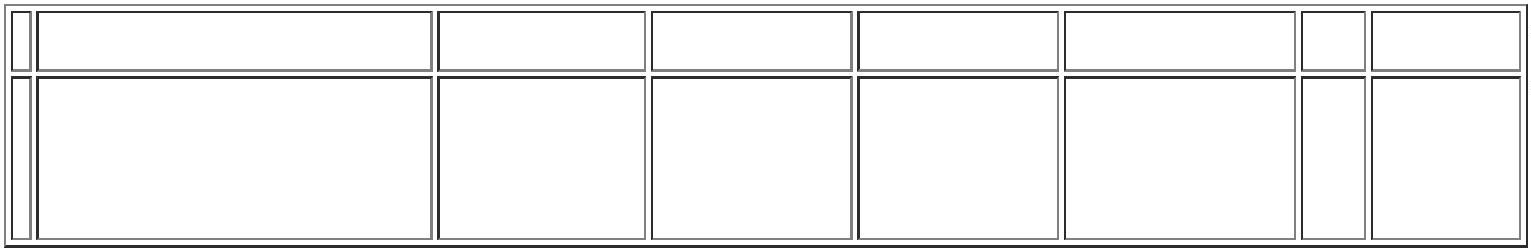 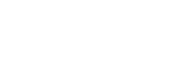 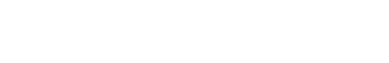 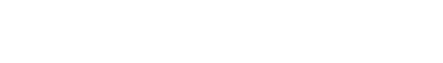 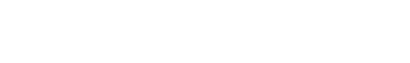 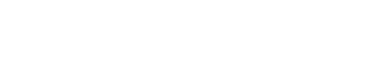 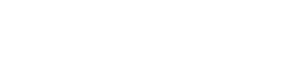 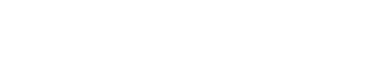 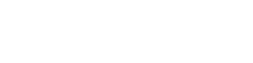 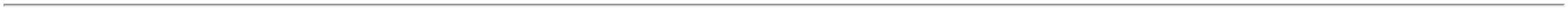 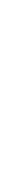 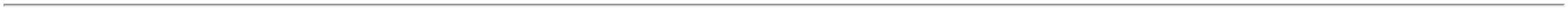 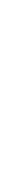 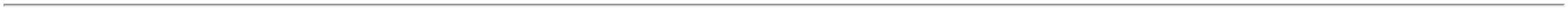 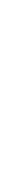 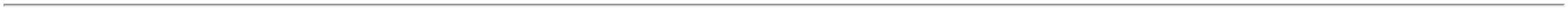 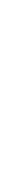 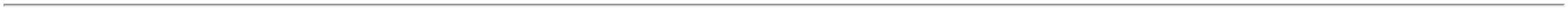 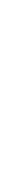 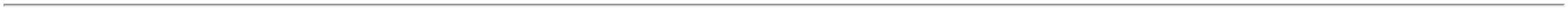 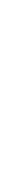 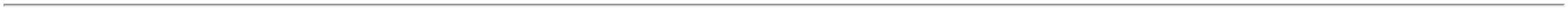 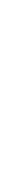 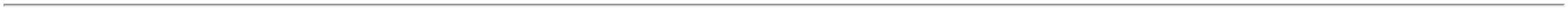 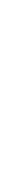 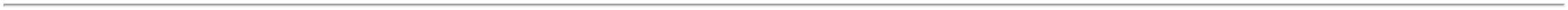 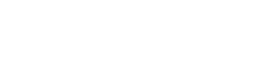 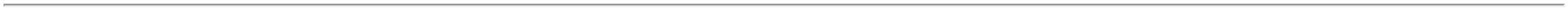 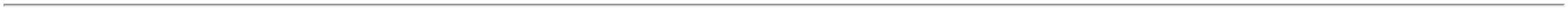 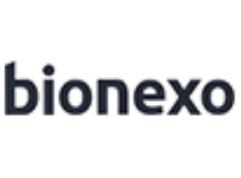 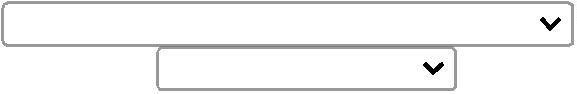 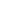 TotalGeral:R$392.010.881,6000Clique aqui para geração de relatório completo com quebra de página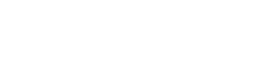 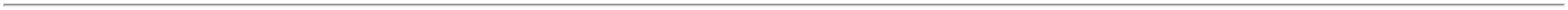 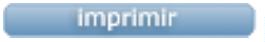 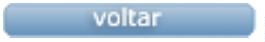 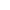 